FOR IMMEDIATE RELEASEJULY 15, 2022OLIVER TREE SHARES “PLACEHOLDER”NEW SINGLE PRODUCED BY TREE, TRAVIS BARKER, & NICK LONG HERALDS DELUXE EDITION OF ACCLAIMED SOPHOMORE ALBUM, COWBOY TEARS, DUE LATER THIS SUMMERCOWBOY TEARS – ONE LAST RIDE TOUR BEGINS AUGUST 4 IN SAN DIEGOWITH “OLIVER TREE PRESENTS: FIRE FESTIVAL” ALL-STAR ONE-DAY EVENT INCLUDES SPECIAL GUESTS SMASH MOUTH, SUECO, JAWNY, HUDDY, AND LITTLE RICKY ZR3LISTEN TO “PLACEHOLDER” HERE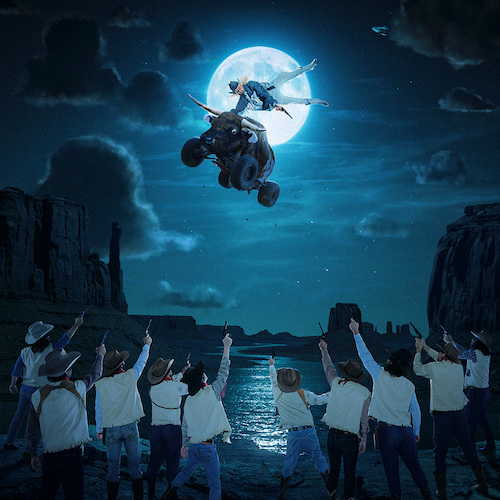 DOWNLOAD HI-RES ARTWORK Chart-topping, genre-bending artist Oliver Tree has shared “Placeholder,” produced by Oliver, Travis Barker (Machine Gun Kelly, jxdn, WILLOW), and Nick Long (Machine Gun Kelly, The Chainsmokers, 5SOS), available now via Atlantic Records at all DSPs and streaming services HERE. “This song is about a placeholder at a dinner I went to a few months back,” says Oliver. “The person who was supposed to be sitting next to me didn’t show up and it was the most beautiful, elegant plate and utensils set up that went completely unused. Afterwards I drove directly to the studio and wrote a song about it.”“Placeholder” – which Oliver recently heralded across his hugely popular social media platforms – marks the latest single from Cowboy Tears (Deluxe), an expanded release of his acclaimed sophomore LP set to arrive everywhere this summer. The new edition was first unveiled this spring with “I Hate You,” produced by Oliver Tree with longtime collaborators Whethan (The Chainsmokers, Dua Lipa, Tom Morello, Ugly God) and Casey Mattson, available for streaming and download HERE.Oliver will celebrate the deluxe release with a much anticipated new leg of his blockbuster Cowboy Tears North American headline tour. Oliver’s most ambitious live run to date, Cowboy Tears – One Last Ride gets underway August 4 at San Diego, CA’s Petco Park with his very own one-day event, “Oliver Tree Presents: Fire Festival,” featuring an all-star lineup of special guests including Smash Mouth, Sueco, JAWNY, Huddy, and Little Ricky ZR3. For complete details and ticket availability, please visit www.olivertreemusic.com.In the meantime, Oliver is currently traveling on a busy international live schedule that includes an eagerly awaited series of Australian headline dates and high-profile festival sets across North America. Highlights include San Francisco, CA’s Outside Lands Music & Arts Festival (August 5), Grand Rapids, MI’s Breakaway Music Festival (August 20), Toronto, ON’s Rolling Loud Toronto (September 10), Las Vegas, NV’s Life Is Beautiful (September 16), Queens, NY’s Rolling Loud New York (September 25), and Austin, TX’s Austin City Limits Music Festival (October 7-9, 14-16). OLIVER TREEAU SHOW DATESJULY 16 - Perth, AUS - Astor Theatre19 - Sydney, AUS - Enmore Theatre 21 - Melbourne, AUS – Forum 22 - Wayville, AUS - Spin Off Festival *23 - Yelgun, AUS - Splendour In The Grass *25 - Auckland, NZ - Great Hall, Auckland Town HallCOWBOY TEARS – ONE LAST RIDETOUR 2022AUGUST4 - San Diego, CA - Oliver Tree Presents: Fire Festival @ Petco Park5 - San Francisco, CA - Outside Lands Music & Arts Festival *10 - Phoenix, AZ - Arizona Federal Theatre12 - Oklahoma City, OK - The Criterion13 - St Louis, MO - The Factory at The District14 - Kansas City, MO - Arvest Bank Theatre at The Midland16 - Minneapolis, MN - The Armory17 - Madison, WI - The Sylvee19 - Milwaukee, WI - The Rave-Eagles Club20 - Grand Rapids, MI - Breakaway Music Festival *23 - Indianapolis, IN - Egyptian Room at Old National Centre24 - Cincinnati, OH - Andrew J. Brady Music Center26 - Fayetteville, AR - JJ’s Live27 - Memphis, TN - The Soundstage at Graceland28 - Birmingham, AL - Avondale Brewing Company30 - New Orleans, LA - Orpheum Theater31 - St Petersburg, FL - Jannus LiveSEPTEMBER2 - North Charleston, SC - Firefly Spirits Distillery3 - Raleigh, NC - Red Hat Amphitheater6 - Sayreville, NJ - Starland Ballroom7 - Providence, RI - The Strand9 - Montreal, QC - MTELUS10 - Toronto, ON - Rolling Loud Toronto *16 - Las Vegas, NV - Life is Beautiful *25 - Queens, NY - Rolling Loud New York *30 - Santa Barbara, CA - Santa Barbara BowlOCTOBER1 - Santa Cruz, CA - Santa Cruz Civic Auditorium7-9 - Austin, TX - Austin City Limits Music Festival *14-16 - Austin, TX - Austin City Limits Music Festival ** FESTIVAL PERFORMANCE# # #Released February 18, 2022, Cowboy Tears includes such hit singles as “Swing & A Miss,” “Freaks & Geeks,” and “Cowboys Don’t Cry,” all joined by official music videos streaming now at YouTube. Tracks from the album have collectively reeled in tens of millions of worldwide streams, with “Cowboys Don’t Cry” proving a true multi-media sensation boasting more than 15M streams and a smash video now with over 26.5M views via YouTube alone. Oliver premiered the track with a typically memorable performance on ABC’s Jimmy Kimmel Live! (streaming HERE) that also featured a rendition of his RIAA gold certified viral favorite, “Life Goes On.” With more than 2B global streams to date, 900M+YouTube views, 2M+ TikTok followers, and an overall social reach of 20M+, Oliver Tree is an internet-based vocalist, producer, writer, director and performance artist whose work explores the sonic intersection where pop and alternative meet and where art and entertainment visually collide. From comedy to action sports, mock reality TV drama to WWE wrestling, the world of Oliver Tree is unlike any artist who has come before him.Oliver’s unpredictable debut album Ugly is Beautiful, rocketed to #1 on Billboard’s “Top Rock Albums” and “Top Alternative Albums” charts upon its 2020 release while also debuting among the top 15 on the overall SoundScan/Billboard 200. Now boasting more than 1.6B worldwide streams, the album – which features an array of hit singles including the RIAA platinum certified “Alien Boy” and RIAA gold certified “Hurt” – was later joined by a deluxe version highlighted by “Life Goes On,” a full-fledged, RIAA gold certified global hit now with 530M+ streams, 200M video Views, 25M+ TikTok creates, and 30M+ TikTok Video Views.Most recently, Oliver has written two feature length screenplays and has been perfecting his craft as a director, writer and producer through his big budget music videos  which he prefers to call short films. So could this really be the final Oliver Tree album? Only time will tell. Right now it’s time to channel your inner outlaw and dig deep into Cowboy Tears. Whether you’re here for the shimmering hooks, high-art aesthetic, personal reckonings or just a healthy dose of social commentary, you’ve come to the right place, partner.  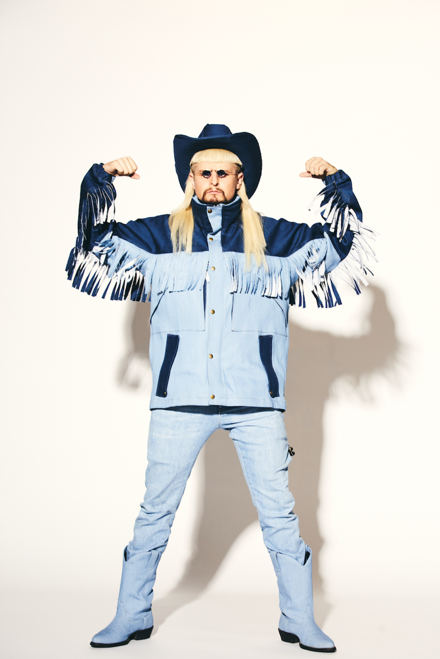 (Oliver Tree Press Photo – Credit: Jimmy Fontaine)CONNECT WITH OLIVER TREEWEBSITE | FACEBOOK | TWITTER | INSTAGRAM | YOUTUBE | SPOTIFY | TIK TOK